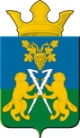                                        ДУМА               Ницинского сельского поселения                     Слободо – Туринского  муниципального  района                                     четвертого созыва                                           РЕШЕНИЕот  22 ноября  2018г.                        проект                                     № 99-НПА                                                                       с. Ницинское   О внесении изменений  и  дополнений в Устав Ницинского  сельского поселения         В связи с принятием Федеральных законов от 03.07.2018 № 189-ФЗ «О внесении изменения в статью 68 Федерального закона «Об общих принципах организации местного самоуправления в Российской Федерации», статьи 6 от 03.08.2018г  № 307-ФЗ «О внесении изменений в отдельные законодательные акты Российской Федерации в целях совершенствования контроля за соблюдением законодательства Российской Федерации о противодействии коррупции»,  статьи 1 от 30.10.2018 № 382-ФЗ «О внесении изменений в отдельные  законодательные акты Российской Федерации», руководствуясь  Уставом  Ницинского сельского поселения, Дума  Ницинского сельского  поселенияРЕШИЛА:          1. Внести в Устав Ницинского сельского поселения, принятый  Решением Думы       Ницинского сельского поселения от 22 декабря 2005 года № 5 (с изменениями, внесёнными решением Думы Ницинского сельского поселения от 08 февраля . № 66;  22  января 2009года  № 118;  24 марта  2009 года  № 131;  08 сентября 2009 года 29 января  2010года  № 39; 27 апреля 2010г № 64;  10 августа 2010 года №76: 19 ноября 2010 года № 102;  22 марта 2011г. № 125;  19 августа  №138;  23 января 2012г №  167; 18 апреля . № 184;  11 октября . № 206; 28.12.2012г. № 225; 29.05.2013 №248; 05.07.2013г   № 256, 30.12.2013г №19; 22.04.2014г №27; 10.10.2014г №42;  03.04.2015 №69;   от 30.09.2015 №79; от 11.10.2016 г.№116; от 06.02.2017 г. №131;  от 26.04.2017г № 141;  от 24.07.2017г. №159; от 23.11.2017г № 21; от 28.02.2018г №  53; от 01.08.2018г № 75; от 07.09.2018г № 83;) следующие изменения и дополнения:         1)подпункт 10 пункта 3 статьи 22 изложить в следующей редакции:«10) принятие решений об учреждении межмуниципальных хозяйственных обществ в форме непубличных акционерных обществ и обществ с ограниченной ответственностью и решений о создании некоммерческих организаций в форме автономных некоммерческих организаций и фондов»;         2)подпункт 2  пункта 4.1  статьи 23 изложить в следующей редакции:  «2) заниматься предпринимательской деятельностью лично или черездоверенных лиц, участвовать в управлении коммерческой организацией или в управлении некоммерческой организацией (за исключением участия в управлении совета муниципальных образований субъекта Российской Федерации, иных объединений муниципальных образований, политической партией, профсоюзом, зарегистрированным в установленном порядке, участия в съезде (конференции) или общем собрании иной общественной организации,  жилищного,  жилищно-строительного, гаражного кооперативов, садоводческого, огороднического, дачного потребительских кооперативов, товарищества собственников недвижимости), кроме участия на безвозмездной основе в деятельности коллегиального органа организации на основании акта Президента Российской Федерации или Правительства Российской Федерации; представления на безвозмездной основе интересов муниципального образования в органах управления и ревизионной комиссии организации, учредителем (акционером, участником) которой является муниципальное образование, в соответствии с муниципальными правовыми актами, определяющими порядок осуществления от имени муниципального образования полномочий учредителя организации или управления находящимися в муниципальной собственности акциями (долями участия в уставном капитале); иных случаев, предусмотренных федеральными законами»;        3) подпункт 2  пункта 19  статьи 26    изложить в следующей редакции:       «2) заниматься предпринимательской деятельностью лично или черездоверенных лиц, участвовать в управлении коммерческой организацией или в управлении некоммерческой организацией (за исключением участия в управлении совета муниципальных образований субъекта Российской Федерации, иных объединений муниципальных образований, политической партией, профсоюзом, зарегистрированным в установленном порядке, участия в съезде (конференции) или общем собрании иной общественной организации, жилищного, жилищно-строительного, гаражного кооперативов, садоводческого, огороднического, дачного потребительских кооперативов, товарищества собственников недвижимости), кроме участия на безвозмездной основе в деятельности коллегиального органа организации на основании акта Президента Российской Федерации или Правительства Российской Федерации; представления на безвозмездной основе интересов муниципального образования в органах управления и ревизионной комиссии организации, учредителем (акционером, участником) которой является муниципальное образование, в соответствии с муниципальными правовыми актами, определяющими порядок осуществления от имени муниципального образования полномочий учредителя организации или управления находящимися в муниципальной собственности акциями (долями участия в уставном капитале); иных случаев, предусмотренных федеральными законами».        2. Отменить, ранее принятое Решение Думы от 18.10.2018г № 94 «О внесении изменений  и  дополнений в Устав Ницинского  сельского поселения       3. Направить проект решения на  проверку  в Главное управление Министерства Юстиции Российской Федерации по Свердловской области.       4. Опубликовать проект решения  в печатном средстве массовой информации Думы и Администрации Ницинского сельского поселения «Информационный вестник Ницинского сельского поселения», а также обнародовать путем размещения на официальном сайте Ницинского сельского поселения (www.nicinskoe.ru).         5. Контроль  за исполнением настоящего решения,  возложить на комиссию по  безопасности и местному самоуправлению (председатель комиссии А.Н.Сергеев)Председатель Думы                                                       Глава  Ницинского                                 Ницинского сельского поселения                                    сельского поселения ____________ Л.Д. Хомченко                             __________ Т.А. Кузеванова                            